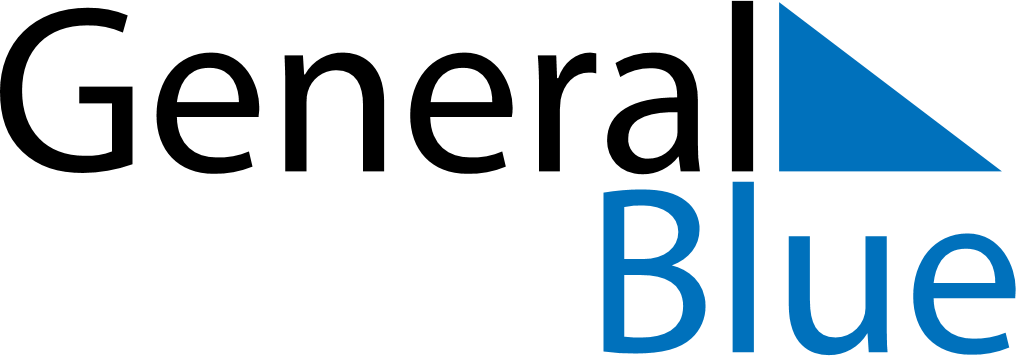 October 2026October 2026October 2026October 2026MozambiqueMozambiqueMozambiqueMondayTuesdayWednesdayThursdayFridaySaturdaySaturdaySunday12334Peace and Reconciliation Day56789101011Public Holiday1213141516171718192021222324242526272829303131